Ronald Ross Primary School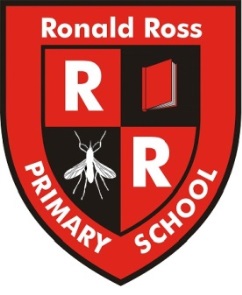 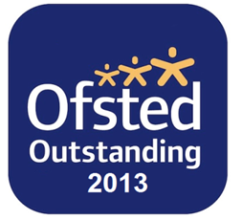 145 Beaumont Road, London SW19 6RYTel: 020 8788 5233Website: www.ronaldross.org.ukEmail: info@ronaldross.wandsworth.sch.uk Person SpecificationPost: SEN Teaching Assistant Qualifications/ExperienceQualifications/ExperienceQualifications/ExperienceEssentialDesirable NVQ Qualification/ Teacher Assistant induction programmeSpecialist approaches – manual handling/ Makaton signing / Good command of English – both verbal and writtenBasic First Aid and procedures as appropriateGCSE Maths, (or equivalent) in English and MathsPrevious classroom assistant (or similar role) experienceNVQ QualificationProfessional Knowledge and SkillsProfessional Knowledge and SkillsProfessional Knowledge and SkillsEssential DesirableTo have an understanding of special education needs Willing to undertake professional developmentThe ability to respond calmly and constructively when dealing with SEN pupilsAbility to demonstrate active listening skillsEffective use of ICT to support learningExperience using information technology to support students in the classroomBasic understanding of child development and learningSupport Ability to relate well to children and adultsKnowledge of relevant polices/codes of practice and awareness of relevant legislationWork constructively as part of a team, understanding classroom roles and responsibilities and your own position within these